    JADŁOSPIS              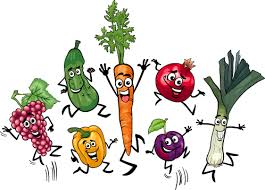 * Alergeny oznaczone są kolorem *Szczegółowy spis produktów użytych do przygotowania potraw  dostępny u Intendenta* Z przyczyn niezależnych od szkoły jadłospis może ulec zmianie.          Intendent:                                                                                                                                                               Zatwierdził:        Kierownik:       Szef kuchni:                                                                                                                                                                       PONIEDZIAŁEK   - 30.05.2022PONIEDZIAŁEK   - 30.05.2022PONIEDZIAŁEK   - 30.05.2022PONIEDZIAŁEK   - 30.05.2022PONIEDZIAŁEK   - 30.05.2022PONIEDZIAŁEK   - 30.05.2022PONIEDZIAŁEK   - 30.05.2022PONIEDZIAŁEK   - 30.05.2022PONIEDZIAŁEK   - 30.05.2022PONIEDZIAŁEK   - 30.05.2022PONIEDZIAŁEK   - 30.05.2022PONIEDZIAŁEK   - 30.05.2022ŚNIADANIECHRUPKI KUKURYDZIANE Z MLEKIEM,CHAŁKA Z MASŁEM,   HERBATA Z CYTRYNĄ I MIODEM.PORCJA WITAMINWODA MINERALNAŚNIADANIECHRUPKI KUKURYDZIANE Z MLEKIEM,CHAŁKA Z MASŁEM,   HERBATA Z CYTRYNĄ I MIODEM.PORCJA WITAMINWODA MINERALNAŚNIADANIECHRUPKI KUKURYDZIANE Z MLEKIEM,CHAŁKA Z MASŁEM,   HERBATA Z CYTRYNĄ I MIODEM.PORCJA WITAMINWODA MINERALNASkładniki śniadania:mleko, mąka, masło, Składniki śniadania:mleko, mąka, masło, OBIAD1 ZALEWAJKA  Z WĘDLINĄ2. PAROWCE Z JOGURTEM OWOCOWYM,3. KOMPOT OWOCOWYSkładniki obiadu:1. Woda,  ziemniaki, wędlina, żurek, czosnek, śmietana, przyprawy*2. Woda, mąka, jajko, ser, mleko3. Woda, owoce, cukierSkładniki obiadu:1. Woda,  ziemniaki, wędlina, żurek, czosnek, śmietana, przyprawy*2. Woda, mąka, jajko, ser, mleko3. Woda, owoce, cukierSkładniki obiadu:1. Woda,  ziemniaki, wędlina, żurek, czosnek, śmietana, przyprawy*2. Woda, mąka, jajko, ser, mleko3. Woda, owoce, cukierPODWIECZOREKSok owocowyPODWIECZOREKSok owocowyPODWIECZOREKSok owocowyWTOREK   - 31.05 .2022WTOREK   - 31.05 .2022WTOREK   - 31.05 .2022WTOREK   - 31.05 .2022WTOREK   - 31.05 .2022WTOREK   - 31.05 .2022WTOREK   - 31.05 .2022WTOREK   - 31.05 .2022WTOREK   - 31.05 .2022WTOREK   - 31.05 .2022WTOREK   - 31.05 .2022WTOREK   - 31.05 .2022ŚNIADANIECHLEB   Z ZIARNEM, MASŁO, POLĘDWICA SOPOCKA,  POMIDOR, RZODKIEWKA,HERBATA Z CYTRYNĄ I MIODEM , KAKAOŚNIADANIECHLEB   Z ZIARNEM, MASŁO, POLĘDWICA SOPOCKA,  POMIDOR, RZODKIEWKA,HERBATA Z CYTRYNĄ I MIODEM , KAKAOŚNIADANIECHLEB   Z ZIARNEM, MASŁO, POLĘDWICA SOPOCKA,  POMIDOR, RZODKIEWKA,HERBATA Z CYTRYNĄ I MIODEM , KAKAOSkładniki śniadania:Mleko, mąka, masłoSkładniki śniadania:Mleko, mąka, masłoOBIAD1. KRUPNIK Z RYŻU, 2. MIELONY, ZIEMNIAKI, MIZERIA3. KOMPOT OWOCOWYSkładniki obiadu:1. Woda, ryż, marchew, seler, pietruszka, por, 2. Ziemniaki, mięso wieprzowe, ogórek zielony, śmietana, bułka zwykła, jajko, buraki, przyprawy*3. Woda, owoce, cukierSkładniki obiadu:1. Woda, ryż, marchew, seler, pietruszka, por, 2. Ziemniaki, mięso wieprzowe, ogórek zielony, śmietana, bułka zwykła, jajko, buraki, przyprawy*3. Woda, owoce, cukierSkładniki obiadu:1. Woda, ryż, marchew, seler, pietruszka, por, 2. Ziemniaki, mięso wieprzowe, ogórek zielony, śmietana, bułka zwykła, jajko, buraki, przyprawy*3. Woda, owoce, cukierPODWIECZOREKPaluch drożdżowyPODWIECZOREKPaluch drożdżowyPODWIECZOREKPaluch drożdżowyŚNIADANIECHLEB   Z ZIARNEM, MASŁO, POLĘDWICA SOPOCKA,  POMIDOR, RZODKIEWKA,HERBATA Z CYTRYNĄ I MIODEM , KAKAOŚNIADANIECHLEB   Z ZIARNEM, MASŁO, POLĘDWICA SOPOCKA,  POMIDOR, RZODKIEWKA,HERBATA Z CYTRYNĄ I MIODEM , KAKAOŚNIADANIECHLEB   Z ZIARNEM, MASŁO, POLĘDWICA SOPOCKA,  POMIDOR, RZODKIEWKA,HERBATA Z CYTRYNĄ I MIODEM , KAKAOSkładniki śniadania:Mleko, mąka, masłoSkładniki śniadania:Mleko, mąka, masłoOBIAD1. KRUPNIK Z RYŻU, 2. MIELONY, ZIEMNIAKI, MIZERIA3. KOMPOT OWOCOWYSkładniki obiadu:1. Woda, ryż, marchew, seler, pietruszka, por, 2. Ziemniaki, mięso wieprzowe, ogórek zielony, śmietana, bułka zwykła, jajko, buraki, przyprawy*3. Woda, owoce, cukierSkładniki obiadu:1. Woda, ryż, marchew, seler, pietruszka, por, 2. Ziemniaki, mięso wieprzowe, ogórek zielony, śmietana, bułka zwykła, jajko, buraki, przyprawy*3. Woda, owoce, cukierSkładniki obiadu:1. Woda, ryż, marchew, seler, pietruszka, por, 2. Ziemniaki, mięso wieprzowe, ogórek zielony, śmietana, bułka zwykła, jajko, buraki, przyprawy*3. Woda, owoce, cukierMąka, jajko, mąka, Mąka, jajko, mąka, Mąka, jajko, mąka, ŚRODA – 01.06.2022ŚRODA – 01.06.2022ŚRODA – 01.06.2022ŚRODA – 01.06.2022ŚRODA – 01.06.2022ŚRODA – 01.06.2022ŚRODA – 01.06.2022ŚRODA – 01.06.2022ŚRODA – 01.06.2022ŚRODA – 01.06.2022ŚRODA – 01.06.2022ŚRODA – 01.06.2022ŚNIADANIEBUŁKA ZWYKŁA Z MASŁEM, JAJECZNICA, SZCZYPIOREK,KAWA Z MLEKIEM, HERBATA Z CYTRYNĄ I MIODEM.ŚNIADANIEBUŁKA ZWYKŁA Z MASŁEM, JAJECZNICA, SZCZYPIOREK,KAWA Z MLEKIEM, HERBATA Z CYTRYNĄ I MIODEM.Składniki śniadania:Mleko, mąka, masło, jajkoSkładniki śniadania:Mleko, mąka, masło, jajkoSkładniki śniadania:Mleko, mąka, masło, jajkoOBIAD1. KALAFIOROWA Z ZIEMNIAKAMI2. GULASZ WIEPRZOWY, KOPYTKA3. SOK OWOCOWYOBIAD1. KALAFIOROWA Z ZIEMNIAKAMI2. GULASZ WIEPRZOWY, KOPYTKA3. SOK OWOCOWYSkładniki obiadu:1. Woda, ziemniaki, kalafior, marchew,  śmietana, seler, pietruszka, por, masło, przyprawy*2. Mięso wieprzowe, kopytka3. Sok z owocówSkładniki obiadu:1. Woda, ziemniaki, kalafior, marchew,  śmietana, seler, pietruszka, por, masło, przyprawy*2. Mięso wieprzowe, kopytka3. Sok z owocówSkładniki obiadu:1. Woda, ziemniaki, kalafior, marchew,  śmietana, seler, pietruszka, por, masło, przyprawy*2. Mięso wieprzowe, kopytka3. Sok z owocówSkładniki obiadu:1. Woda, ziemniaki, kalafior, marchew,  śmietana, seler, pietruszka, por, masło, przyprawy*2. Mięso wieprzowe, kopytka3. Sok z owocówPODWIECZOREKJajko niespodzianka, wafelekCZWARTEK  -  02.06.2022CZWARTEK  -  02.06.2022CZWARTEK  -  02.06.2022CZWARTEK  -  02.06.2022CZWARTEK  -  02.06.2022CZWARTEK  -  02.06.2022CZWARTEK  -  02.06.2022CZWARTEK  -  02.06.2022CZWARTEK  -  02.06.2022CZWARTEK  -  02.06.2022CZWARTEK  -  02.06.2022CZWARTEK  -  02.06.2022ŚNIADANIECHLEB MIESZANY, PASZTET DROBIOWY, POMIDOR, OGÓREK KISZONY,HERBATA Z CYTRYNĄ I MIODEM, KAKAOSkładniki śniadania:Mleko, mąka, masłoSkładniki śniadania:Mleko, mąka, masłoSkładniki śniadania:Mleko, mąka, masłoOBIAD1. PIECZARKOWA Z ZACIERKĄ2. FILET DROBIOWY SOTE, ZIEMNIAKI, SURÓWKA Z BIAŁEJ KAPUSTY3. WODA Z CYTRYNĄOBIAD1. PIECZARKOWA Z ZACIERKĄ2. FILET DROBIOWY SOTE, ZIEMNIAKI, SURÓWKA Z BIAŁEJ KAPUSTY3. WODA Z CYTRYNĄOBIAD1. PIECZARKOWA Z ZACIERKĄ2. FILET DROBIOWY SOTE, ZIEMNIAKI, SURÓWKA Z BIAŁEJ KAPUSTY3. WODA Z CYTRYNĄOBIAD1. PIECZARKOWA Z ZACIERKĄ2. FILET DROBIOWY SOTE, ZIEMNIAKI, SURÓWKA Z BIAŁEJ KAPUSTY3. WODA Z CYTRYNĄSkładniki obiadu:1 Woda, pieczarka, marchew ,makaron, śmietana, seler, pietruszka,  por, masło, przyprawy*2. Ziemniaki, filet drobiowy, kapusta białą, marchew, por, masło, olej,  przyprawy* 3. Woda, cytrynaSkładniki obiadu:1 Woda, pieczarka, marchew ,makaron, śmietana, seler, pietruszka,  por, masło, przyprawy*2. Ziemniaki, filet drobiowy, kapusta białą, marchew, por, masło, olej,  przyprawy* 3. Woda, cytrynaPODWIECZOREKCiasto z owocemPODWIECZOREKCiasto z owocemŚNIADANIECHLEB MIESZANY, PASZTET DROBIOWY, POMIDOR, OGÓREK KISZONY,HERBATA Z CYTRYNĄ I MIODEM, KAKAOSkładniki śniadania:Mleko, mąka, masłoSkładniki śniadania:Mleko, mąka, masłoSkładniki śniadania:Mleko, mąka, masłoOBIAD1. PIECZARKOWA Z ZACIERKĄ2. FILET DROBIOWY SOTE, ZIEMNIAKI, SURÓWKA Z BIAŁEJ KAPUSTY3. WODA Z CYTRYNĄOBIAD1. PIECZARKOWA Z ZACIERKĄ2. FILET DROBIOWY SOTE, ZIEMNIAKI, SURÓWKA Z BIAŁEJ KAPUSTY3. WODA Z CYTRYNĄOBIAD1. PIECZARKOWA Z ZACIERKĄ2. FILET DROBIOWY SOTE, ZIEMNIAKI, SURÓWKA Z BIAŁEJ KAPUSTY3. WODA Z CYTRYNĄOBIAD1. PIECZARKOWA Z ZACIERKĄ2. FILET DROBIOWY SOTE, ZIEMNIAKI, SURÓWKA Z BIAŁEJ KAPUSTY3. WODA Z CYTRYNĄSkładniki obiadu:1 Woda, pieczarka, marchew ,makaron, śmietana, seler, pietruszka,  por, masło, przyprawy*2. Ziemniaki, filet drobiowy, kapusta białą, marchew, por, masło, olej,  przyprawy* 3. Woda, cytrynaSkładniki obiadu:1 Woda, pieczarka, marchew ,makaron, śmietana, seler, pietruszka,  por, masło, przyprawy*2. Ziemniaki, filet drobiowy, kapusta białą, marchew, por, masło, olej,  przyprawy* 3. Woda, cytrynaMleko, mąka, jajko, owocMleko, mąka, jajko, owocPIĄTEK – 03.06.2022PIĄTEK – 03.06.2022PIĄTEK – 03.06.2022PIĄTEK – 03.06.2022PIĄTEK – 03.06.2022PIĄTEK – 03.06.2022PIĄTEK – 03.06.2022PIĄTEK – 03.06.2022PIĄTEK – 03.06.2022PIĄTEK – 03.06.2022PIĄTEK – 03.06.2022PIĄTEK – 03.06.2022ŚNIADANIECHLEB  Z ZIARNEM, MASŁO, SER ŻÓŁTY, PAPRYKA CZERWONA, OGÓREK ZIELONY, KAWA Z MLEKIEM,HERBATA Z CYTRYNĄ ŚNIADANIECHLEB  Z ZIARNEM, MASŁO, SER ŻÓŁTY, PAPRYKA CZERWONA, OGÓREK ZIELONY, KAWA Z MLEKIEM,HERBATA Z CYTRYNĄ Składniki śniadania:Mleko, mąka, masło,  serSkładniki śniadania:Mleko, mąka, masło,  serSkładniki śniadania:Mleko, mąka, masło,  serOBIAD1.FASOLOWA Z WĘDLINĄ2. MAKARON Z TRUSKAWKAMI3. WODA Z CYTRYNĄOBIAD1.FASOLOWA Z WĘDLINĄ2. MAKARON Z TRUSKAWKAMI3. WODA Z CYTRYNĄSkładniki obiadu:1. Woda, fasola, wędlina, marchew, seler, pietruszka, por, przyprawy*2. Truskawka, makaron, cukier, przyprawy* 3. Woda, cytrynaSkładniki obiadu:1. Woda, fasola, wędlina, marchew, seler, pietruszka, por, przyprawy*2. Truskawka, makaron, cukier, przyprawy* 3. Woda, cytrynaSkładniki obiadu:1. Woda, fasola, wędlina, marchew, seler, pietruszka, por, przyprawy*2. Truskawka, makaron, cukier, przyprawy* 3. Woda, cytrynaSkładniki obiadu:1. Woda, fasola, wędlina, marchew, seler, pietruszka, por, przyprawy*2. Truskawka, makaron, cukier, przyprawy* 3. Woda, cytrynaPODWIECZOREKMus owocowy